2020北京时装周媒体采访报道登记表登记日期：       年    月    日           登记编号（组委会）：备注：1．请在所选项目的“□”内划“√”。2．本表可在北京时装周官方网站进行下载。网址：www.bjfashionweek.cn。3．随表请附电子版一寸证件照、身份证复印件及媒体介绍资料。4．本表提交后，符合条件的媒体将获得2020北京时装周组委会颁发的现场媒体证，进行2020北京时装周相关报道。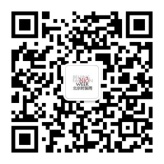 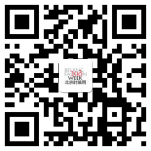 媒体名称中文记者照片（一寸）媒体名称英文记者照片（一寸）媒体官网记者照片（一寸）媒体类别□报纸  □杂志  □电视  □电台  □通讯社  □图片社   □网站   □自媒体  □其他____________□报纸  □杂志  □电视  □电台  □通讯社  □图片社   □网站   □自媒体  □其他____________□报纸  □杂志  □电视  □电台  □通讯社  □图片社   □网站   □自媒体  □其他____________□报纸  □杂志  □电视  □电台  □通讯社  □图片社   □网站   □自媒体  □其他____________□报纸  □杂志  □电视  □电台  □通讯社  □图片社   □网站   □自媒体  □其他____________□报纸  □杂志  □电视  □电台  □通讯社  □图片社   □网站   □自媒体  □其他____________记者照片（一寸）姓 名性 别职 务通讯地址邮 编手 机电子邮箱身份证号采访栏目/部门/版面名称记者身份□文字记者  □摄影、摄像记者  □电台记者  □电视台记者  □网站编辑  □自媒体撰稿人    □其他________□文字记者  □摄影、摄像记者  □电台记者  □电视台记者  □网站编辑  □自媒体撰稿人    □其他________□文字记者  □摄影、摄像记者  □电台记者  □电视台记者  □网站编辑  □自媒体撰稿人    □其他________□文字记者  □摄影、摄像记者  □电台记者  □电视台记者  □网站编辑  □自媒体撰稿人    □其他________□文字记者  □摄影、摄像记者  □电台记者  □电视台记者  □网站编辑  □自媒体撰稿人    □其他________□文字记者  □摄影、摄像记者  □电台记者  □电视台记者  □网站编辑  □自媒体撰稿人    □其他________□文字记者  □摄影、摄像记者  □电台记者  □电视台记者  □网站编辑  □自媒体撰稿人    □其他________采访申请本报刊（电视台/电台/网站/通讯社/图片社/自媒体）申请采访报道2020北京时装周，并认真遵守《2020北京时装周组织章程》相关规定及组委会现场的组织安排。记者（签名）：                 单位（盖章）：                                                   年    月    日本报刊（电视台/电台/网站/通讯社/图片社/自媒体）申请采访报道2020北京时装周，并认真遵守《2020北京时装周组织章程》相关规定及组委会现场的组织安排。记者（签名）：                 单位（盖章）：                                                   年    月    日本报刊（电视台/电台/网站/通讯社/图片社/自媒体）申请采访报道2020北京时装周，并认真遵守《2020北京时装周组织章程》相关规定及组委会现场的组织安排。记者（签名）：                 单位（盖章）：                                                   年    月    日本报刊（电视台/电台/网站/通讯社/图片社/自媒体）申请采访报道2020北京时装周，并认真遵守《2020北京时装周组织章程》相关规定及组委会现场的组织安排。记者（签名）：                 单位（盖章）：                                                   年    月    日本报刊（电视台/电台/网站/通讯社/图片社/自媒体）申请采访报道2020北京时装周，并认真遵守《2020北京时装周组织章程》相关规定及组委会现场的组织安排。记者（签名）：                 单位（盖章）：                                                   年    月    日本报刊（电视台/电台/网站/通讯社/图片社/自媒体）申请采访报道2020北京时装周，并认真遵守《2020北京时装周组织章程》相关规定及组委会现场的组织安排。记者（签名）：                 单位（盖章）：                                                   年    月    日本报刊（电视台/电台/网站/通讯社/图片社/自媒体）申请采访报道2020北京时装周，并认真遵守《2020北京时装周组织章程》相关规定及组委会现场的组织安排。记者（签名）：                 单位（盖章）：                                                   年    月    日报道需求报道计划：□版面__________  □时长___________  □其他____________报道计划：□版面__________  □时长___________  □其他____________报道计划：□版面__________  □时长___________  □其他____________报道计划：□版面__________  □时长___________  □其他____________报道计划：□版面__________  □时长___________  □其他____________报道计划：□版面__________  □时长___________  □其他____________报道计划：□版面__________  □时长___________  □其他____________报道需求报道形式：□新闻   □专题   □其他___________                      报道形式：□新闻   □专题   □其他___________                      报道形式：□新闻   □专题   □其他___________                      报道形式：□新闻   □专题   □其他___________                      报道形式：□新闻   □专题   □其他___________                      报道形式：□新闻   □专题   □其他___________                      报道形式：□新闻   □专题   □其他___________                      报道需求采访意向：□新闻发布会 □流行发布   □高峰论坛  □时尚北京展□专业大赛   □新闻大奖   □快闪店□其他_________________采访意向：□新闻发布会 □流行发布   □高峰论坛  □时尚北京展□专业大赛   □新闻大奖   □快闪店□其他_________________采访意向：□新闻发布会 □流行发布   □高峰论坛  □时尚北京展□专业大赛   □新闻大奖   □快闪店□其他_________________采访意向：□新闻发布会 □流行发布   □高峰论坛  □时尚北京展□专业大赛   □新闻大奖   □快闪店□其他_________________采访意向：□新闻发布会 □流行发布   □高峰论坛  □时尚北京展□专业大赛   □新闻大奖   □快闪店□其他_________________采访意向：□新闻发布会 □流行发布   □高峰论坛  □时尚北京展□专业大赛   □新闻大奖   □快闪店□其他_________________采访意向：□新闻发布会 □流行发布   □高峰论坛  □时尚北京展□专业大赛   □新闻大奖   □快闪店□其他_________________报道需求采访主题：采访主题：采访主题：采访主题：采访主题：采访主题：采访主题：报道需求采访对象：采访对象：采访对象：采访对象：采访对象：采访对象：采访对象：报道需求拟采访内容：拟采访内容：拟采访内容：拟采访内容：拟采访内容：拟采访内容：拟采访内容：